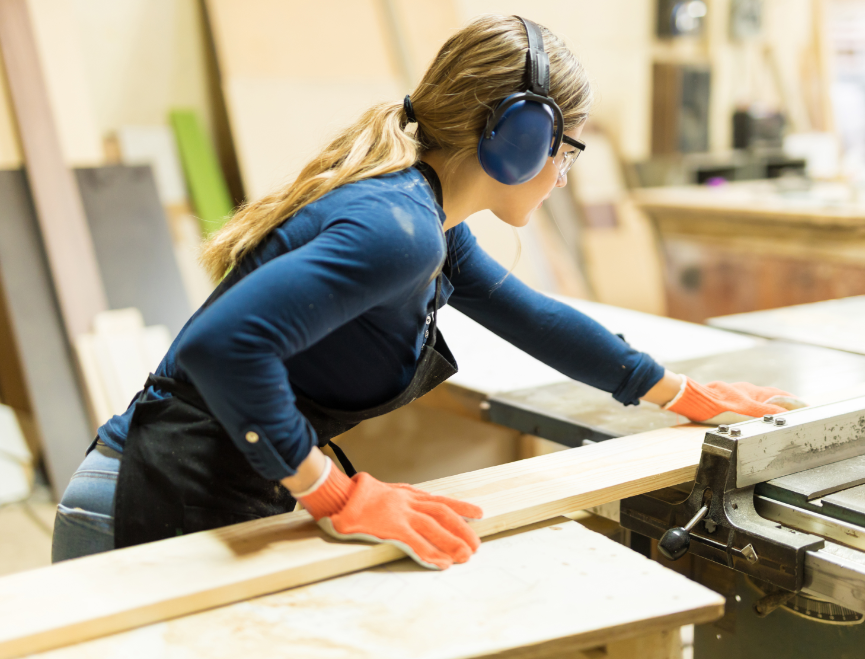 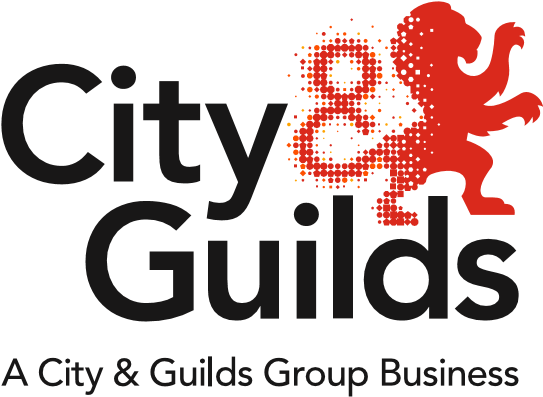 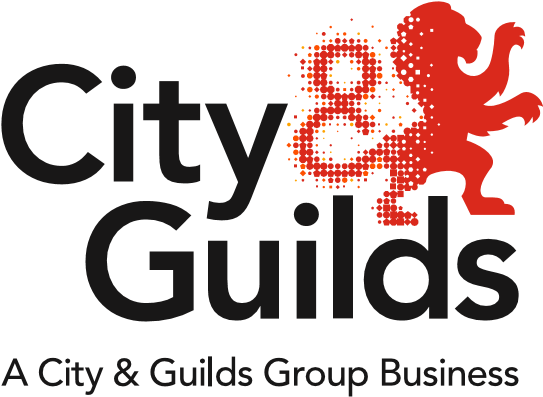 A newsletter from City & Guilds on professional and technical education updates in construction for all nations.In this issue:NVQ Incremental changesUpdate on City & Guilds apprenticeship standards:BricklayerPlastererPainter & Decorator Carpentry & JoineryAdvanced Carpentry & JoineryUpdate on Technicals for 2018/19 deliveryNetwork and support eventsApprenticeship and technical updatesCPD eventsExams Officer and Administration networking events for Technical qualificationsBest Practice in Professional Discussions and Interviews for EPABest Practice in the quality assurance for the new apprenticeship standards (England)Assessor opportunities at City & GuildsUpdate on government reformsTrailblazer Apprenticeship standards – EnglandT-Levels - EnglandQualifications Wales Sector Review – WalesFor more information regarding the City & Guilds Construction offer, please refer to the Construction – a Summary document on our website: https://www.cityandguilds.com/qualifications-and-apprenticeships/construction/latest-news-in-construction Extensions and WithdrawalsQualification extensions and withdrawalsNVQ incremental changesCity & Guilds are pleased to confirm that the updates have been made to 6574 in Construction Operations and 6577 in Site Supervision. Both suites are open for registration and now fully reflect the current National Occupation Standards. For 6577 in Site Supervision, centres should use the existing pathways.For 6574 in Construction Operations, centres have been given automatic approval to deliver the new pathways. See table below for replacement pathways:6570 in Trowel Occupations and 6571 in Wood Occupations also require some minor updates and will be extended beyond December 2018 once completed.   Qualification informationFor a full list of City & Guilds qualifications in construction please refer to the Construction Qualification Information - July 2018 document on our website:https://www.cityandguilds.com/qualifications-and-apprenticeships/construction/latest-news-in-construction   Update on City & Guilds apprenticeship standardsCity & Guilds are applying to become an End Point Assessment Organisation for the following standards: Update on City & Guilds apprenticeship standards (continued)*Centres should be aware that qualifications that are not stated in the standard as mandatory cannot be claimed against the apprenticeship levy. Update on Technicals for 2018/19 deliveryPlease click on the following links for key information and resources for offering City & Guilds Technical Qualifications:Technical Qualifications: Welcome pack 2018/19 Technical Qualifications: Checklist for delivery 2018/19Technical Qualifications: Exams timetable for 2019More information including curriculum plans can be found here:https://www.cityandguilds.com/techbac/technical-qualifications/resources-and-support Network and support eventsPlease find below further details and joining instructions for our Construction Network Events:Apprenticeship and technical updates:Derby, 22nd November 2018https://www.eventbrite.co.uk/e/city-and-guilds-construction-network-tickets-49985272295Wakefield, 26th November 2018https://www.eventbrite.co.uk/e/city-and-guilds-construction-network-tickets-48269628759Middlesbrough, 27th November 2018https://www.eventbrite.co.uk/e/city-and-guilds-construction-north-east-network-tickets-48269534477Newcastle, 22nd January 2019 https://www.eventbrite.co.uk/e/city-and-guilds-construction-network-newcastle-college-tickets-50847520302Apprenticeship standards updates:Chester, 20th November 2018https://www.eventbrite.co.uk/e/city-and-guilds-construction-apprenticeships-and-epa-tickets-49803471524?ref=ecal Stoke-on-Trent, 22nd November 2018https://www.eventbrite.co.uk/e/city-and-guilds-construction-apprenticeships-and-epa-stoke-on-trent-tickets-49279490282CPD eventsPlease take a look at our full list of CPD events below, including:Preparing your Apprentice for End Point Best practice in the quality assurance for the new Apprenticeship Standards Best practice in professional discussionshttps://www.eventbrite.co.uk/o/city-amp-guilds-10977079418Exams Officer and Administration networking events for Technical qualificationsBest Practice in Professional Discussions and Interviews for EPA29th November – Wakefield https://www.eventbrite.co.uk/e/best-practice-in-professional-discussions-and-interviews-for-epa-wakefield-tickets-48022619949Best Practice in the quality assurance for the new apprenticeship standards (England)19th October – Wakefieldhttps://www.eventbrite.co.uk/e/best-practice-in-the-quality-assurance-for-the-new-apprenticeship-standards-england-wakefield-tickets-4802210240119th November – Warringtonhttps://www.eventbrite.co.uk/e/best-practice-in-the-quality-assurance-for-the-new-apprenticeship-standards-england-warrington-tickets-4802211343426th November – Londonhttps://www.eventbrite.co.uk/e/best-practice-in-the-quality-assurance-for-the-new-apprenticeship-standards-england-london-tickets-487304952235th December – Tauntonhttps://www.eventbrite.co.uk/e/best-practice-in-the-quality-assurance-for-the-new-apprenticeship-standards-england-taunton-tickets-48022120455Assessor opportunities at City & GuildsIf you are interested in supporting City & Guilds either as a writer, marker, assessor, or as an EQA please do get in touch with us at construction@cityandguilds.com Lead and Independent End-Point Assessors
City & Guilds is approved to deliver end-point assessments across a number of Apprenticeship Standards. The LIEPA roles are key to supporting this service.
> LIEPA vacancies

External Quality Assurers
There are a variety of EQA roles to support and promote quality assurance in centres in line with City & Guilds and regulatory arrangements.
> EQA vacancies
> Associate document library

Moderators
Moderators plays a key role in the moderation of our Technical Qualifications for 14-19 year olds. They were designed with employers and providers to deliver the most up-to-date relevant technical skills.
> Moderator vacancies
Examiners
We are recruiting for Examiners in several industry areas for our Technical qualifications.
> Examiner vacancies

Assured Consultants
We are recruiting Consultants across the UK and internationally to support our new Assured recognition service.
> Assured Consultant vacanciesUpdate on government reformsTrailblazer Apprenticeship standards – EnglandTo check the status of standards currently in development, please visit the government website: https://www.instituteforapprenticeships.org/apprenticeship-standards/T-Levels - EnglandThe Design, Surveying and Planning pathway is currently open for tender for a 2020 delivery. https://www.instituteforapprenticeships.org/about/outline-content-for-first-new-t-levels/ Building Services Engineering and On-site Construction will follow for first delivery in 2021. The Institute for Apprenticeships are now welcoming views on the draft outline content:https://www.instituteforapprenticeships.org/about/consultation-launches-on-content-for-t-levels/ https://www.cityandguilds.com/tlevelsQualifications Wales Sector Review - WalesQualifications Wales has published its sector review of qualifications and the qualification system in Construction and the Built Environment. For the full Building Futures report please visit the Qualifications Wales website:http://qualificationswales.org/english/qualifications/vocational-qualifications/sector-reviews/construction-and-the-built-environment/The tender for Construction in Wales is expected to be open from November, 2018.For more information regarding the City & Guilds Construction offer and government reforms, please refer to the Construction – a Summary document on our website: https://www.cityandguilds.com/qualifications-and-apprenticeships/construction/latest-news-in-constructionTell us what you thinkAll About Construction is a newsletter that brings together all of the key developments from City & Guilds relevant to Construction skills learning across England, Scotland, Northern Ireland and Wales. It contains updates on the range of teaching and learning resources we offer, plus relevant public policy or other information we think you might be interested in.Each edition is numbered, so we can refer back to previous issues or tell you when information has been superseded. For specific queries and enquiries please contact our dedicated customer support team: CentreSupport@cityandguilds.com Meet the team:Please follow us on twitter @ConstructionCG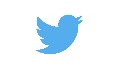 Thank you for your continued support.Every effort has been made to ensure that the information contained in this publication is true and correct at time of going to press. However, City & Guilds’ products and services are subject to continuous development and improvement and the right is reserved to change products and services from time to time. City & Guilds cannot accept responsibility for any loss or damage arising from the use of information in this publication.© 2018. The City and Guilds of London Institute. All rights reserved. City & Guilds is a trademark of The City and Guilds of London Institute, a charity established to promote education and training registered in England & Wales (312832) and Scotland (SC039576).If you are interested in supporting City & Guilds either as a writer, marker, assessor, or as an EQA please do get in touch with us at construction@cityandguilds.com REPLACEMENT /AMENDED QUALIFICATION  PATHWAYREPLACEMENT /AMENDED QUALIFICATION  PATHWAYPREVIOUS QUALIFICATION/PATHWAYSPREVIOUS QUALIFICATION/PATHWAYSPREVIOUS QUALIFICATION/PATHWAYSPREVIOUS QUALIFICATION/PATHWAYS6574-21 Modular Pavement Construction  6574-01 Modular Pavement Construction  6574-11 Modular Pavement  6574-22 Laying Kerbs and Channels  6574-02 Laying Kerbs and Channels  6574-12 Laying Kerbs and Channels  6574-23 Construction Operations  6574-03 General Building Operations  6574-13 General Building Operations  6574-23 Construction Operations  6574-07 General Construction 654-17 General Construction6574-24 Drainage Construction  6574-04 Drainage Construction  6574-14 Drainage Construction  6574-25 Structural Concreting  6574-05 Structural Concreting  6574-15 Structural Concreting  6574-26 Non-structural Concreting  6574-06 Non-structural Concreting  6574-16 Non-structural Concreting  6574-27 Excavation and Reinstatement  6574-08 Excavation and Reinstatement  6574-18 Excavation and Reinstatement  6574-28 Excavation  6574-08 Excavation and Reinstatement  6574-18 Excavation and Reinstatement  BricklayerPlastererPainter and Decorator Level232Number of pathways121Duration30 months36 months36 monthsFunding Band£9K£10K£9kOn-programme (mandatory)Technical trainingTraining Specification available.A work-based portfolio must be completed before the EPA to be used as part of the oral questioning. City & Guilds are currently developing a Learner Training Manual and Enhanced e-learning SmartScreen resources to cover this requirement. Available from November 2018.Training Specification available (coming soon).A work-based portfolio must be completed before the EPA to be used as part of the oral questioning. City & Guilds are currently developing a Learner Training Manual to cover this requirement. Available from September 2019.Training Specification currently in development. A work-based portfolio must be completed before the EPA to be used as part of the professional discussion. Maths & English Level 1 (achieved)
Level 2 (to have taken)Level 1 (achieved)
Level 2 (tbd))Level 1 (achieved)
Level 2 (to have taken)On-programme (optional)City & Guilds support materialsBricklayer TextbookLearning Assistant (e-portfolio)End-point assessment Preparation Tool (covering the behaviours and soft skills)Learning Assistant (e-portfolio)End-point assessment Preparation Tool (covering behaviours and soft skills)Learning Assistant (e-portfolio)On-programme (optional)NVQ*6570-02 Level 2 NVQ Diploma in Trowel Occupations (Construction)Or *6570-03 Level 3 NVQ Diploma in Trowel Occupations (Construction)*6573-07 Level 3 NVQ Diploma in Plastering (Construction) - SolidOr*6573-08 Level 3 NVQ Diploma in Plastering (Construction) - Fibrous*6572-01 Level 2 NVQ Diploma in Decorative Finishing and Painting – PainterOr*6572-02 Level 2 NVQ Diploma in Decorative Finishing and Painting – Industrial PainterOn-programme (optional)Technical qualifications*6705-23 Level 2 Diploma in Bricklaying*6705-33 Level 3 Diploma in Bricklaying*7905-20 Level 2 Technical Certificate in Bricklaying*7905-30 Level 3 Advanced Technical Diploma in Bricklaying (450)*6708-33 Level 3 Diploma in Plastering*7908-30 Level 3 Advanced Technical Diploma in Plastering (Fibrous) (450)*7908-30 Level 3 Advanced Technical Diploma in Plastering (Solid) (450)*6707-23 Level 2 Diploma in Painting and Decorating*7907-20 Level 2 Technical Certificate in Painting and DecoratingEnd-point assessmentPractical Test6 hours12 hours18 hoursMultiple-choice test60 minutes90 minutes90 minutesOral questioning/ Professional Discussion45-60 minutes45-60 minutesMust be carried out on-site:60 minutesCarpentry & JoineryAdvanced Carpentry & JoineryLevel23Number of pathways22Duration18 months12 monthsFunding Band£12K£9KOn-programme (mandatory)NVQMandatory:6571-21 Level 2 NVQ Diploma in Wood Occupations (construction) - Site CarpentryOr6571-22 Level 2 NVQ Diploma in Wood Occupations (Construction) - Architectural JoineryMandatory:6571-27 Level 3 NVQ Diploma in Wood Occupations (Construction) - Site CarpentryOr6571-28 Level 3 NVQ Diploma in Wood Occupations (Construction) - Architectural JoineryOn-programme (mandatory)Technical trainingTraining Specification available (coming soon).City & Guilds are currently developing a Learner Training Manual and Enhanced e-learning SmartScreen resources to cover this requirement. Available from November 2018.Training Specification available (coming soon).City & Guilds are currently developing a Learner Training Manual and Enhanced e-learning SmartScreen resources to cover this requirement. Available from November 2018.On-programme (mandatory)Maths & English Level 1 (achieved)
Level 2 (to have taken)Level 2 (achieved)On-programme (optional)City & Guilds support materialsCarpentry & Joinery TextbookLearning Assistant (e-portfolio)End-point assessment Preparation Tool (covering the behaviours and soft skills)Carpentry & Joinery TextbookLearning Assistant (e-portfolio)End-point assessment Preparation Tool (covering behaviours and soft skills)On-programme (optional)Technical qualifications**6706-23 Level 2 Diploma in Site Carpentry*6706-26 Level 2 Diploma in Bench Joinery*7906-20 Level 2 Technical Certificate in Site Carpentry*7906-21 Level 2 Technical Certificate in Architectural Joinery*6706-33 Level 3 Diploma in Site Carpentry*6706-36 Level 3 Diploma in Bench Joinery*7906-30 Level 3 Advanced Technical Diploma in Site Carpentry*7906-31 Level 3 Advanced Technical Diploma in Architectural JoineryOn-programme (optional)BIM Award*6073-30 Level 3 Awareness of Building Information Modelling *6073-31 Level 3 Implementation of Building Information Modelling*6073-30 Level 3 Awareness of Building Information Modelling *6073-31 Level 3 Implementation of Building Information ModellingEnd-point assessmentPractical Test6 hours6 hoursEnd-point assessmentMultiple-choice test45 minutes45 minutesDayDateVenueTimeThursday01 November 2018Warrington10.00-13.00Friday02 November 2018London10.00-13.00Friday16 November 2018Wakefield10.00-13.00Thursday15 November 2018Warrington10.00-13.00Monday19 November 2018Burntwood10.00-13.00Friday23 November 2018Wakefield10.00-13.00Monday26 November 2018London10.00-13.00Friday30 November 2018Bridgewater10.00-13.00If you are interested in supporting City & Guilds either as a writer, marker, assessor, or as an EQA please do get in touch with us at construction@cityandguilds.com 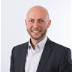 Ed ShawIndustry Manager edward.shaw@cityandguilds.com02072943314 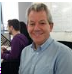 Ian RobertsTechnical AdvisorIanm.Roberts@cityandguilds.com07826903967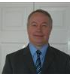 Paul BrownTechnical AdvisorPaul.brown@cityandguilds.com07872463185